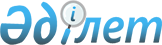 О внесении изменений и дополнений в постановление Правительства Республики Казахстан от 19 сентября 2014 года № 994 "Вопросы Министерства энергетики Республики Казахстан"Постановление Правительства Республики Казахстан от 7 ноября 2016 года № 667      Правительство Республики Казахстан ПОСТАНОВЛЯЕТ:



      1. Внести в постановление Правительства Республики Казахстан от 19 сентября 2014 года № 994 «Вопросы Министерства энергетики Республики Казахстан» (САПП Республики Казахстан, 2014 г., № 55-56, ст. 544) следующие изменения и дополнения:



      в Положении о Министерстве энергетики Республики Казахстан, утвержденном указанным постановлением:



      1) в пункте 16:



      дополнить подпунктами 3-1), 3-2), 3-3), 3-4), 3-5), 3-6), 3-7), 3-8), 3-9), 3-10) и 3-11) следующего содержания:

      «3-1) образует общественный совет;

      3-2) рассматривает рекомендации общественного совета;

      3-3) согласовывает участие членов общественного совета в работе иных рабочих органов при Министерстве и его ведомствах;

      3-4) осуществляет представительство в составе общественного совета и его рабочих групп;

      3-5) определяет персональный состав представительства от Министерства в составе рабочей группы общественного совета;

      3-6) утверждает состав рабочей группы общественного совета;

      3-7) утверждает состав общественного совета и положение о нем;

      3-8) осуществляет организационное обеспечение деятельности общественного совета;

      3-9) направляет проект нормативного правового акта, касающегося прав, свобод и обязанностей граждан, в общественный совет для обсуждения и выработки рекомендаций;

      3-10) согласовывает сроки проведения общественных слушаний общественным советом, образуемым Министерством;

      3-11) представляет отчет общественному совету о результатах работы Министерства, направленной на защиту общественных интересов;»;



      дополнить подпунктами 14-5), 14-6) и 14-7) следующего содержания:

      «14-5) разрабатывает, согласовывает с уполномоченным органом в сфере разрешений и уведомлений и уполномоченным органом в сфере информатизации и утверждает нормативные правовые акты об утверждении квалификационных требований и перечня документов, подтверждающих соответствие им, в регулируемой сфере;

      14-6) разрабатывает, согласовывает с уполномоченным органом в сфере разрешений и уведомлений и уполномоченным органом в сфере информатизации и утверждает нормативные правовые акты об утверждении разрешительных требований и перечня документов, подтверждающих соответствие им, в регулируемой сфере;

      14-7) разрабатывает, согласовывает с уполномоченным органом в сфере разрешений и уведомлений и уполномоченным органом в сфере информатизации и утверждает формы заявлений для получения разрешения второй категории, формы разрешений второй категории;»;



      дополнить подпунктами 17-2), 17-3), 17-4), 17-5) и 17-6) следующего содержания:

      «17-2) осуществляет в пределах своей компетенции аккредитацию объединений субъектов частного предпринимательства, претендующих на участие в проведении экспертизы проектов нормативных правовых актов, концепций проектов законов, проектов международных договоров Республики Казахстан, а также международных договоров, участником которых намеревается стать Республика Казахстан, затрагивающих интересы частного предпринимательства;

      17-3) утверждает в пределах своей компетенции состав экспертного совета по вопросам частного предпринимательства в соответствии с Предпринимательским кодексом Республики Казахстан;

      17-4) проводит анализ регуляторного воздействия по документам, предусмотренным пунктом 3 статьи 82 Предпринимательского кодекса Республики Казахстан, в порядке, определяемом уполномоченным органом по предпринимательству;

      17-5) осуществляет мониторинг эффективности государственного контроля и надзора в регулируемой сфере;

      17-6) представляет в пределах своей компетенции в уполномоченный орган по предпринимательству отчеты о состоянии регулирования предпринимательской деятельности;»;



      дополнить подпунктом 26-8) следующего содержания:

      «26-8) разрабатывает порядок выдачи разрешений на неоднократное пересечение Государственной границы Республики Казахстан казахстанскими и иностранными морскими судами и казахстанскими воздушными судами, задействованными в операциях по недропользованию на контрактной территории, расположенной на континентальном шельфе, пространственные и временные пределы действия разрешений, а также порядок осуществления контроля за указанными судами;»;



      подпункт 65) изложить в следующей редакции:

      «65) утверждает паспорт производства производителям нефтепродуктов;»;



      подпункт 70) изложить в следующей редакции:

      «70) ежегодно утверждает планы переработки нефти и продуктов переработки;»;



      дополнить подпунктами 71-1), 71-2), 71-3), 71-4) и 71-5) следующего содержания:

      «71-1) разрабатывает и утверждает порядок доступа поставщиков нефти к переработке сырой нефти и (или) газового конденсата, и (или) продуктов переработки;

      71-2) разрабатывает и утверждает по согласованию с уполномоченным органом в области оборота нефтепродуктов перечень продуктов переработки;

      71-3) в пределах своей компетенции для формирования и ведения единой базы данных по производству и обороту нефтепродуктов предоставляет в уполномоченный орган в области оборота нефтепродуктов информацию о фактических ежесуточных объемах производства, реализации (отгрузки) и об остатках нефтепродуктов по видам и в разрезе производителей нефтепродуктов, поставщиков нефти (об объемах реализации (отгрузки) и об остатках нефтепродуктов), импортеров (об объемах импорта, ввоза), в порядке, предусмотренном подпунктом 3) статьи 8 Закона Республики Казахстан от 20 июля 2011 года «О государственном регулировании производства и оборота отдельных видов нефтепродуктов»;

      71-4) в пределах своей компетенции предоставляет в уполномоченный орган в области оборота нефтепродуктов ежегодные утвержденные (в том числе корректировочные) планы переработки нефти, ежемесячные графики транспортировки нефти на все нефтеперерабатывающие заводы (в том числе расположенные за пределами территории Республики Казахстан) в разрезе поставщиков нефти (недропользователей), ежемесячные планы (графики) поставок нефтепродуктов по регионам Республики Казахстан в разрезе поставщиков нефти;

      71-5) утверждает нормативные технические документы в сфере производства нефтепродуктов;»;



      подпункт 77) изложить в следующей редакции:

      «77) устанавливает минимальные объемы производства нефтепродуктов;»;



      подпункт 87) изложить в следующей редакции:

      «87) разрабатывает и утверждает порядок определения предельных цен оптовой реализации товарного и сжиженного нефтяного газа на внутреннем рынке;»;



      дополнить подпунктом 104-9) следующего содержания:

      «104-9) утверждает перечень диспергентов для ликвидации аварийных разливов нефти в море и внутренних водоемах Республики Казахстан;»;



      дополнить подпунктом 123-1) следующего содержания:

      «123-1) утверждает порядок выполнения производственного контроля в области обеспечения радиационной безопасности для каждой эксплуатирующей организации с учетом особенностей и условий, выполняемых ею работ, по согласованию с государственным органом в сфере санитарно-эпидемиологического благополучия населения;»;



      дополнить подпунктом 133-1) следующего содержания:

      «133-1) разрабатывает и утверждает нормативные значения показателей надежности электроснабжения, а также порядок их определения;»;



      подпункт 153) изложить в следующей редакции:

      «153) разрабатывает и утверждает требования к экспертным организациям для осуществления энергетической экспертизы;»;



      подпункт 154) исключить;



      дополнить подпунктами 186-20), 186-21), 186-22), 186-23), 186-24), 186-25) и 186-26) следующего содержания:

      «186-20) разрабатывает и утверждает порядок определения расчетного тарифа, утверждения предельного и индивидуального тарифов;

      186-21) разрабатывает и утверждает типовой инвестиционный договор;

      186-22) утверждает предельные тарифы;

      186-23) заключает инвестиционные договоры с энергопроизводящими организациями;

      186-24) ведет мониторинг исполнения энергопроизводящими организациями инвестиционных обязательств, предусмотренных в соглашениях, и инвестиционных программ, предусмотренных в инвестиционных договорах;

      186-25) формирует группы энергопроизводящих организаций;

      186-26) в случаях утверждения индивидуального тарифа выше расчетного тарифа согласовывает увеличение стоимости инвестиционной программы;»;



      дополнить подпунктом 187-1) следующего содержания:

      «187-1) утверждает форму плана мероприятий по охране окружающей среды и отчета о выполнении данного плана;»;



      дополнить подпунктами 190-1) и 190-2) следующего содержания:

      «190-1) разрабатывает и утверждает в пределах компетенции нормативно-технические документы в области охраны окружающей среды;

      190-2) разрабатывает и утверждает в пределах компетенции методические рекомендации в области охраны окружающей среды;»;



      подпункт 194) исключить;



      подпункт 201) изложить в следующей редакции:

      «201) устанавливает порядок выдачи, изменения и погашения квот на выбросы парниковых газов;»;



      подпункт 203) исключить;



      дополнить подпунктами 215-1) и 215-2) следующего содержания:

      «215-1) определяет правила учета отходов производства и потребления;

      215-2) определяет критерии отнесения отходов потребления ко вторичному сырью;»;



      подпункт 219) изложить в следующей редакции:

      «219) разрабатывает порядок распределения квот на выбросы парниковых газов и формирования резервов установленного количества и объема квот Национального плана распределения квот на выбросы парниковых газов Республики Казахстан;»;



      дополнить подпунктом 222-2) следующего содержания:

      «222-2) определяет организацию, осуществляющую ведение информационной системы отслеживания движения транспортных средств, специализирующихся на вывозе отходов по данным спутниковых навигационных систем;»;



      дополнить подпунктами 223-1), 223-2), 223-3), 223-4), 223-5), 223-6) и 223-7) следующего содержания:

      «223-1) осуществляет ведение Государственного регистра выбросов и переноса загрязнителей; 

      223-2) организует разработку Национального доклада о состоянии окружающей среды и об использовании природных ресурсов Республики Казахстан;

      223-3) разрабатывает правила разработки Национального доклада о состоянии окружающей среды и об использовании природных ресурсов Республики Казахстан; 

      223-4) разрабатывает правила ведения Государственного фонда экологической информации;

      223-5) разрабатывает и утверждает правила подготовки рассмотрения и одобрения, учета, отчетности и мониторинга внутренних проектов по сокращению выбросов парниковых газов;

      223-6) осуществляет управление резервом объема квот;

      223-7) ежегодно до 1 мая года размещает на интернет-ресурсе Министерства информацию за предыдущий год о:

      поступлениях в бюджет от взыскания ущерба, причиненного окружающей среде;

      поступлениях в бюджет от штрафов за нарушение экологического законодательства Республики Казахстан;»;



      подпункт 231) исключить;



      в подпункте 238):



      абзац третий изложить в следующей редакции:

      «методику по определению диспергентов для включения их в перечень диспергентов для ликвидации аварийных разливов нефти в море и внутренних водоемах Республики Казахстан;»;



      абзац четвертый исключить;



      дополнить абзацами тридцать третьим, тридцать четвертым, тридцать пятым, тридцать шестым, тридцать седьмым, тридцать восьмым, тридцать девятым, сороковым, сорок первым, сорок вторым, сорок третьим, сорок четвертым и сорок пятым следующего содержания:

      «форму плана мониторинга выбросов парниковых газов;

      правила ведения Государственного регистра выбросов и переноса загрязнителей;

      методику распределения квот из резерва объема квот Национального плана распределения квот на выбросы парниковых газов;

      перечень видов хозяйственной деятельности, проекты которых подлежат вынесению на общественные слушания;

      формы предоставления информации о:

      поступлениях в бюджет от платы за эмиссии в окружающую среду;

      поступлениях в бюджет от взыскания ущерба, причиненного окружающей среде;

      поступлениях в бюджет от штрафов за нарушение экологического законодательства Республики Казахстан;

      расходах бюджета на мероприятия по охране окружающей среды;

      форму отчета по инвентаризации отходов и инструкцию по ее заполнению;

      форму заполнения кадастровых дел по объектам размещения отходов;

      методику расчета тарифа на сбор, вывоз, утилизацию, переработку и захоронение твердых бытовых отходов;

      правила применения методов ликвидации аварийных разливов нефти на море и внутренних водоемах Республики Казахстан;»;



      подпункт 238-1) изложить в следующей редакции:

      «238-1) разрабатывает и утверждает по согласованию с уполномоченным органом в области технического регулирования правила и критерии признания и допустимости действия на территории Республики Казахстан международных стандартов и стандартов Республики Казахстан, используемых в реализации проектных механизмов в сфере регулирования выбросов и поглощений парниковых газов, проведении инвентаризации парниковых газов, верификации и валидации;»;



      дополнить подпунктом 238-8) следующего содержания:

      «238-8) согласовывает методику расчета выбросов парниковых газов, разработанную оператором установки;»;



      подпункт 252) исключить;



      подпункт 264) изложить в следующей редакции:

      «264) утверждает план размещения объектов по использованию возобновляемых источников энергии с учетом целевых показателей развития сектора возобновляемых источников энергии;»;



      подпункт 268-1) изложить в следующей редакции:

      «268-1) разрабатывает и утверждает правила формирования перечня энергопроизводящих организаций, использующих возобновляемые источники энергии, и размещает его на своем интернет-ресурсе;»;



      дополнить подпунктами 268-4), 268-5), 268-6), 268-7) и 268-8) следующего содержания:

      «268-4) разрабатывает и утверждает правила формирования плана размещения объектов по использованию возобновляемых источников энергии;

      268-5) утверждает целевые показатели развития сектора возобновляемых источников энергии;

      268-6) разрабатывает и утверждает типовой договор о подключении объектов по использованию возобновляемых источников энергии, а также порядок и сроки его заключения;

      268-7) разрабатывает и утверждает правила формирования и использования резервного фонда;

      268-8) разрабатывает и утверждает правила купли-продажи электроэнергии от нетто-потребителей;»;



      дополнить подпунктами 275-1), 275-2), 275-3) и 275-4) следующего содержания:

      «275-1) размещает информацию, указанную в пункте 3 статьи 17 Закона Республики Казахстан от 16 ноября 2015 года «О доступе к информации», на интернет-портале открытых бюджетов;

      275-2) размещает информацию, указанную в пункте 5 статьи 17 Закона Республики Казахстан от 16 ноября 2015 года «О доступе к информации», на интернет-портале оценки эффективности деятельности государственных органов;

      275-3) размещает информацию на интернет-портале открытых нормативных правовых актов в соответствии с пунктом 8 статьи 18 Закона Республики Казахстан от 6 апреля 2016 года «О правовых актах»;

      275-4) проводит внутренний контроль за качеством и своевременностью предоставления информации;»;



      2) в пункте 17:



      подпункты 13) и 35) исключить;



      подпункт 36) изложить в следующей редакции:

      «36) осуществляют прием уведомлений о начале или прекращении деятельности, а также ведут, размещают и обновляют на интернет-ресурсе реестр экспертных организаций по проведению энергетической экспертизы в соответствии с категорией;»;



      дополнить подпунктом 41-1) следующего содержания:

      «41-1) осуществляют квалификационные проверки знаний правил технической эксплуатации и правил безопасности руководителей, специалистов организаций, осуществляющих производство, передачу и распределение электрической и тепловой энергии для осуществления контроля технического состояния и безопасности эксплуатации электро- и энергоустановок;»;



      дополнить подпунктом 58-1) следующего содержания:

      «58-1) осуществляют контроль за деятельностью местных исполнительных органов по оказанию государственных услуг в области охраны окружающей среды;»;



      подпункты 60), 68) и 69) исключить;



      подпункт 75) изложить в следующей редакции:

      «75) осуществляют контроль за объемом выбросов парниковых газов субъектов администрирования;»; 



      подпункт 85) исключить.



      2. Настоящее постановление вводится в действие со дня его подписания.      Премьер-Министр

      Республики Казахстан                     Б. Сагинтаев
					© 2012. РГП на ПХВ «Институт законодательства и правовой информации Республики Казахстан» Министерства юстиции Республики Казахстан
				